Minor Registration Form (NBS)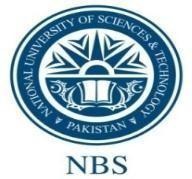         MS Team Address: __________________________________________IMPORTANT INSTRUCTIONSStudent can opt for minor w.e.f 3rd semester onwardNBS students with CGPA 3 and above can opt for minor course in other schools of NUST. Students in other schools must check eligibility criteria from their respective schools.A student cannot take more than 21 credit hours in a Semester.A student can also withdraw a course latest by 8th week of a regular semester and 5th week of a summer semester with the recommendation of HoD and approval of Dean. A letter grade of “W” will be awarded.The student shall be responsible for his/her attendance in case of any clash in makeup / rescheduled classes.The student shall be responsible to register his/her email address with concerned Batch through System Admin NBS, to receive notification for makeup / rescheduled classes.A copy of student’s transcript must be attached with this form for processingFee is applicable as per NUST policy. It will be non-refundable once the student is enrolled.I have read and understood the above mentioned instructions and I shall be responsible for my attendance and other academic requirements.                Student Signature & Date                                                                   Recommended / Not Recommended DCE (Parent School)                                                                                                Date                                                                   Recommended / Not Recommended HOD/Program Head (Parent School)                                                                                       Date                                                                    Approved / Not Approved Dean/Principal (Parent School)                                                                                                DateNote: Please submit the form at NBS Coordination office.NAME:  	Email:	 	Contact No:School:Registration No:Batch/Section:Semester Completed:Semester Credit Load (including Minor):CGPA:                     Day Scholar/ Hostelite :______________________________Sr. NoCourse Code & TitleCredit Hours